1	*************************************************************************************************Resolución N° 1256-CM-2020San José, a las diez horas y cuarenta minutos del veintitrés de setiembre de dos mil veinte.De  conformidad  con  lo  establecido  en  el  artículo  No. 2,  inciso  h)  y  27 de  la  Ley  de ContrataciónAdministrativa   así   como   el   artículo   Nº   86   y  144,   del  Reglamento   a  la   Ley   de   ContrataciónAdministrativa, y la autorización para adjudicar las contrataciones directas, otorgada por el ConsejoSuperior al Departamento de Proveeduría, en la sesión Nº 23-05, con vista en los antecedentes queconstan en el expediente de la Compra Menor Nº 2020CD-000742-PROVCM (Requisición N° 005633-SR-2020), denominada: Servicio de destrucción de productos químicos de laboratorio, ubicados en elDepartamento de Ciencias Forenses, según criterio técnico vertido por la Licda. Maria de la Cruz ArroyoBravo, Regente Químico y encargada de Seguridad y salud Ocupacional del Departamento de CienciasForenses y con la aprobación del Lic. José Pablo González Montiel de la Administración OIJ, mediante e.Oficio 172-DCF-UGA-2020, enviado por correo electrónico de fecha 21 de setiembre de 2020, seconcluye:Análisis y Valoración:En la presente contratación se tiene como primer resultado de la promoción de este procedimiento, laparticipación de 1 oferente: Oferta N°1 Wastech Tecnologías en manejo de residuos SociedadAnónima, cédula jurídica 3-101-625830.En este apartado se analizarán las prevenciones cursadas y el criterio técnico emitido por elDepartamento de Ciencias Forenses y la Administración OIJ, para el oferente que participó en estacontratación, en virtud de lo anterior, se desprende lo que se detalla a continuación:Oferta N° 1 Wastech Tecnologías en Manejo de Residuos Sociedad AnónimaEl	Departamento de Proveeduría, se procedió a la verificación del cumplimiento del pago de lasobligaciones de Seguridad Social y Tributarias, a través de las direcciones web autorizadas por la CajaCostarricense del Seguro Social y Ministerio de Hacienda, conforme las consultas visibles en elexpediente electrónico, se tiene que el día de la apertura de ofertas este oferente se encontraba “aldía” con la CCSS, Fodesaf, y con los impuesto a personas jurídicas y situación Tributaria con elMinisterio de Hacienda, por lo que el oferente cumple con lo establecido con el art. 74 bis de la LeyOrgánica de la CCSS, con el artículo 22 de la Ley 5602 y art. 65 del Reglamento a la Ley de ContrataciónAdministrativa al estar al día con los impuestos nacionales.De acuerdo con lo establecido en el pliego de condiciones y de conformidad con lo manifestado en elcriterio técnico, se tiene que este oferente cumple con lo solicitado en las especificaciones técnicas yen los requisitos de admisibilidad del pliego de condiciones de la presente contratación.En cuanto a la razonabilidad del precio, el ente técnico manifestó que el precio cotizado es razonablede conformidad con el estudio de mercado elaborado por la oficina previo al inicio de la presentecontratación, en el cual se determinó un margen de tolerancia de un +/-25 % del precio promedio de lalínea y según se observa en el siguiente análisis el precio ofertado se encuentra dentro del rangoseñalado anteriormente. El detalle del análisis del precio cotizado, es el siguiente:Así las cosas, este oferente es susceptible de adjudicación por cumplir técnicamente con lo solicitado ypor contar con un precio razonable.Sistema de Evaluación:En el punto 6 del pliego de condiciones se estableció como sistema de evaluación que se otorgaría el100% a la oferta de menor precio; sin embargo, en el presente concurso no se aplicó el sistema deevaluación antes descrito, en vista de que solamente un oferente participó en el concurso, por lo quepierde sentido la aplicación del sistema de evaluación ya que no existe contra quien compararlo. Noobstante, se verificó que la misma cumple a satisfacción con los requerimientos técnicos y legalesestablecidos en el pliego de condiciones.Contenido PresupuestarioConforme consta en el expediente de la presente contratación existe disponibilidad de recursospresupuestarios suficientes en la subpartida 1.02.99 “Otros servicios básicos”, mediante la solicitud de51	pedido N° 301-200101-20.Conclusión.De acuerdo con el análisis antes expuesto y el estudio técnico realizado por el Departamento deCiencias Forenses y la Administración OIJ, esta Proveeduría determina que el oferente N° 1 de WastechTecnologías en manejo de residuos Sociedad Anónima, califica legal y técnicamente para seradjudicatario de la línea N° 1, al cumplir a cabalidad con los requerimientos legales y cartelarios; por loque se adjudica la presente contratación de la siguiente forma:A favor de Wastech Tecnologías en Manejo de Residuos Sociedad Anónima, cédula jurídica 3-101-625830, la línea No. 1 de esta contratación, demás condiciones conforme al pliego de condiciones; conun plazo de entrega de 40 días hábiles después de recibido el pedido, sea vía fax, correo electrónico loque ocurra primero. El detalle de la adjudicación es el siguiente:Monto total adjudicado ¢2.193.196,00. (Precio incluye el IVA).Todo lo anterior, de acuerdo con los términos y condiciones del cartel. Licda. Brenda Alpízar Jara,Jefe, Subproceso Compras Menores. KGV65	*************************************************************************************************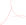 BRENDA ALPIZAR JARA (FIRMA) (FIRMA)Fecha: 2020.09.24 18:10:04 -06'00'Estudio de razonabilidad de los precios cotizadosEstudio de razonabilidad de los precios cotizadosEstudio de razonabilidad de los precios cotizadosEstudio de razonabilidad de los precios cotizadosEstudio de razonabilidad de los precios cotizadosN°líneaPrecio PromedioPrecio Ofertado ¢Rango razonabilidad de precioCriterio razonabilidad del precio cotizado1¢2.955.885,19¢2.193.196,00¢3.694.856,49 - ¢2.216.913,90RazonableLÍNEACANTUNIDADDESCRIPCIÓN ARTICULOCOSTOUNITARIOCOSTO TOTAL11UnidadSERVICIO DESTRUCCIÓN PRODUCTOS QUÍMICOSServicio de destrucción de productos químicos de laboratorio (1,500 kg) ubicados en el Departamento de Ciencias Forenses que contempla lo siguiente:Elaboración de manifiestos de carga para MINAE: pérfiles de residuo, atención de lo solicitado en el anexo 1 y 5 de decreto 37788 SIGREP.Etiquetado, flejeado y transporte de los residuos del Departamento de¢ 2.193.196,00¢ 2.193.196,00Ciencias Forenses hacia el lugar de acopio del oferente para  tratamiento de los residuos.Proceso de neutralización de los reactivos recolectados según procedimiento del gestor cotizante.Transporte de los residuos del lugar de acopio del contratista hacia el gestor final y realización del informe final del servicio de destrucción.Y demás especificaciones técnicas descritas en el cartel, la oferta.Monto total adjudicadoMonto total adjudicadoMonto total adjudicadoMonto total adjudicado¢ 2.193.196,00¢ 2.193.196,00